10. Результаты проверки группы на местностиГруппа в составе: руководитель______________________________________________(фамилия, и., о.)участники ________________________________________________________________(фамилия, и., о.)_________________________________________________________________________прошла проверку  “___” ________200__ г. _____________________________________(место проведения)по следующим вопросам: ____________________________________________________________________________________________________________________________ Результаты проверки:_______________________________________________________________________________________________________________________________Проверяющий _____________( _________________ )(подпись)                (фамилия, и., о.)11. Заключение маршрутно-квалификационной комиссии11.1. Группа под руководством  ________________________________ _____________(фамилия, и., о.)имеет (не имеет) право совершить данный маршрут. Особые указания: ___________________________________________________________________________________________________________________________________________________________________________________________________________________________11.2. Срок сдачи отчета о маршруте до в объёме полном  - в электронном виде________________________________________11.3. Адреса и реквизиты для связи с поисково-спасательной службой района маршрута (ПСС, ПСО) (адреса консульств для маршрутов вне территории России):   Тел./факс: единый тел. Службы спасения 01 (с гор. тел.), 112 – (с моб. тел.)8. Ходатайство МККПредседателю МКК _________________________________________________                                                                         ( наименование вышестоящей МКК)В связи с отсутствием полномочий у маршрутно-квалификационной комиссии _____________________________________просим Вас рассмотреть заявочные                   (наименование комиссии)материалы и дать по ним своё заключение.Предварительное рассмотрение произведено нашей комиссией “___” ___________202__ г.Председатель МКК      _______________          ( ____________ ).                                                           (подпись)                          (фамилия, И. О.)Штамп МКК9. Результаты рассмотрения в маршрутно-квалификационной комиссииМаршрутно-квалификационная комиссия Государственного автономного учреждения дополнительного образования Пензенской области «Многофункционального туристско-спортивного центра» им.Т. Т. Мартыненко                 (наименование комиссии)в составе:_Горина А.В., __________________________________                                                                         (фамилия, И.О.)___________________ с участием ______________________________                                                                                                                      (фамилия, И.О.)рассмотрев материалы заявленного маршрута группы под руководством ______________, считает, что (ненужное зачеркнуть):1. Маршрут соответствует (не соответствует) заявленной категории сложности.2.. Туристский опыт руководителя группы соответствует (не соответствует) технической сложности маршрута.3.. Туристский опыт участников группы соответствует (не соответствует) технической сложности маршрута.4. Заявочные материалы отвечают (не отвечают) установленным требованиям.5. Другие замечания __________________________________________________________________________________________________________________________Группе назначается (не назначается) контрольная проверка на местности ______________________________________________________________________                                                                  (когда, где, по каким вопросам)8. Ходатайство МККПредседателю МКК _________________________________________________                                                                         ( наименование вышестоящей МКК)В связи с отсутствием полномочий у маршрутно-квалификационной комиссии _____________________________________просим Вас рассмотреть заявочные                   (наименование комиссии)материалы и дать по ним своё заключение.Предварительное рассмотрение произведено нашей комиссией “___” ___________202__ г.Председатель МКК      _______________          ( ____________ ).                                                           (подпись)                          (фамилия, И. О.)Штамп МКК9. Результаты рассмотрения в маршрутно-квалификационной комиссииМаршрутно-квалификационная комиссия Государственного автономного учреждения дополнительного образования Пензенской области «Многофункционального туристско-спортивного центра» им.Т. Т. Мартыненко                 (наименование комиссии)в составе:_Горина А.В., __________________________________                                                                         (фамилия, И.О.)___________________ с участием ______________________________                                                                                                                      (фамилия, И.О.)рассмотрев материалы заявленного маршрута группы под руководством ______________, считает, что (ненужное зачеркнуть):1. Маршрут соответствует (не соответствует) заявленной категории сложности.2.. Туристский опыт руководителя группы соответствует (не соответствует) технической сложности маршрута.3.. Туристский опыт участников группы соответствует (не соответствует) технической сложности маршрута.4. Заявочные материалы отвечают (не отвечают) установленным требованиям.5. Другие замечания __________________________________________________________________________________________________________________________Группе назначается (не назначается) контрольная проверка на местности ______________________________________________________________________                                                                  (когда, где, по каким вопросам)Максимальная нагрузка на одного мужчину ______ кг. на одну женщину    ______ кг.Сведения, изложенные в разделах 1—7, подтверждаю.Руководитель маршрута _________________ (__________)                       (подпись)                   (фамилия, и., о.)Дата заполнения маршрутной книжки «___» __________  20____ г.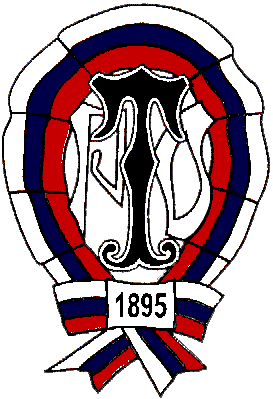 